NEWBORN ESSENTIALS CHECKLIST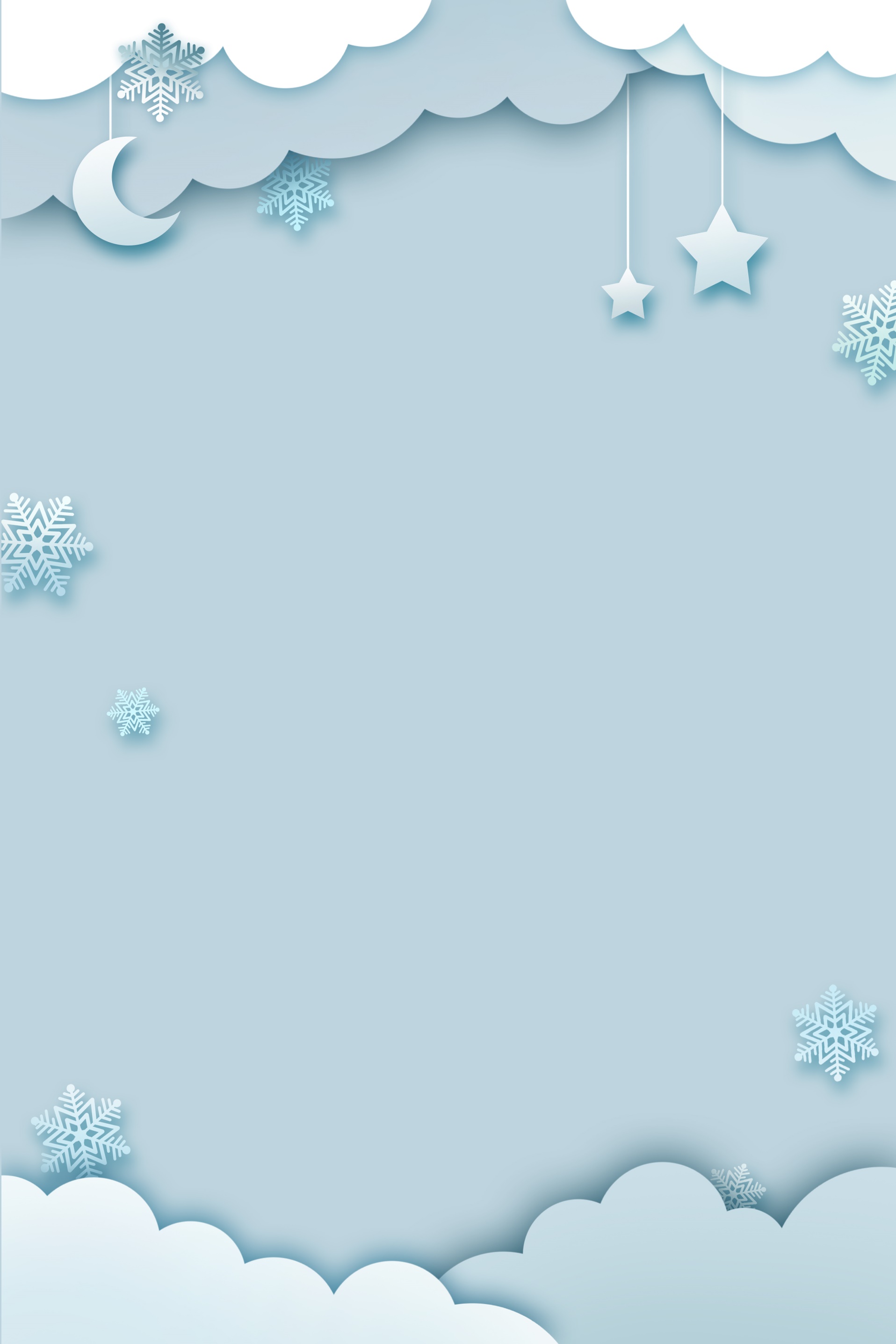 Feeding EssentialsBathing EssentialsDiapering EssentialsNursing PillowInfant TubDiapers Burp ClothsHooded TowelsBaby Wipes4 Oz BottlesWash ClothsDiaper Rash CreamDishwasher BasketBaby Body WashDiaper PailBottle Drying RackBaby ShampooDiaper Pail LinersBottle BrushBaby LotionDiaper BagClothing EssentialsSafety EssentialsGear EssentialsHome OutfitInfant Grooming KitInfant Car Seat Newborn OnesiesHumidifierStroller0-3 /3-6 M OnesiesNoise MachineStroller Accessories0-3/3-6 M Sleep ThermometerTravel Crib0-3/3-6 M PantsBaby MonitorTravel Fitted Sheets0-3/3-6 M GownsNight LightBaby Carrier/ WrapToysEssentials For MomBaby NurseryRattlesRecovery KitCribTeething ToysBirthing GownCrib MattressPlay MatNursing PadsFitted Crib Sheets (2)Mobile Nipple CreamMattress PadActivity GymNursing BrasChanging TableBooksComing Home OutfitChanging Pad